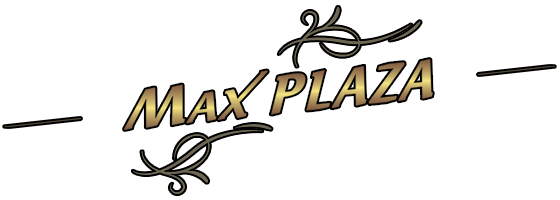 Štefániková 21/111, 917 01 TrnavaDenné obedové menu od  05.08.2019 – 11.08.2019  ( pondelok – sobota )Pondelok:        Polievka – Cesnaková číra s opečeným chlebom (1)  05.08.2019      1. Kurací Gyros s hranolkami a tzatziky (7)                               2. Bolonské špagety posypané s parmezánom (1,3,7)                           Utorok  :           Polievka – Cuketová krémová (1,7,9)06.08.2019     1. Kurací steak Supreme s figovou omáčkou, štuchané zemiaky (1)                      	               2. Vyprážaný syr Eidam, petržlenové zemiaky, tatárska omáčka (1,3,7)Streda :              Polievka – Slepačí vývar s mäsom, rezancami a koreňovou zeleninou (1,3,7) 07.08.2019 	   1. Bravčový steak s volským okom s dusenou ryžou a listovým šalátom  (1,3)		   2. Mletý rezeň so syrom na jemnej horčicovej omáčke, petržlenové zemiaky (1,3,7,10)Štvrtok:             Polievka – Kulajda s vajcom a šampiňónmi, chlieb (1,7,9)08.08.2019      1. Bravčové karé na rasci, karamelizovaná čerstvá kapusta, zemiakové pyré (1,7)                               2. Lasagne s nórskym lososom (1,3,4,7)Piatok :              Polievka – Bazalkovo cesnakový krém s maslovými krutónmi (1) 09.08.2019     1. Hovädzie na spôsob Stroganov, maslová cestovina (1,7,9)                             2. Zeleninový koláč Quiché z grilovanou zeleninou, cviklou a špenátom                                 Fetta syr, vlašské orechy, jogurt (1,3,7,8)                                                                                                                                                                                                                                                                                             4,50 €	Stála denná ponuka:Fitness šalát s grilovaným kuracím mäsom a vareným vajcom, cesnakový dip, bagetka (3,7,9)Vyprážaný bravčový rezeň, dusená ryža, uhorkový šalát (1,3,7)                                                                                                                             4,50 €EXTRA ponuka:Nórsky losos marinovaný so zázvorom, medom a čili, listový šalát a cherry paradajky, pomaranč, pečený sladký zemiak (1,3,4,7)        6,50 € Bravčová panenská na šípkovej omáčke, zemiaková knedľa,      pečená cuketa, slanina                                                                                                                                                                                                7,50 €Sobota:	   10.01.2019       NA OBJEDNÁVKUPrajeme dobrú chuť !Objednajte si k dennému menu nealko nápoj alebo kávu podľa výberu len za 1 €Kontakt: 0948 948 802Denné menu nájdete na: www.maxplaza.skVáha mäsa jednotlivých jedál je uvedená po tepelnom spracovaníPotraviny po tepelnej úprave:                    Prílohy:                                                                 	           	 Múčniky:Polievka: 0,25 l                                              ryža 150 g                      šalát 100 g                   kaša 200 g          	 šišky 320 g                                   nákyp 300 g ryžovýMäso: dusené, pečené: 110 g                       zemiaky 150 g              červená repa 120 g     halušky 300g                   dukátové .buchtičky 200 g       parené buchty 320gKura: 110 g                                                	 cestovina 200 g            uhorka 50 g                 knedľa 160g                     pečené buchty 320 gRyba: 110 g                                                				Potraviny obsahujúce alergény sú očíslované nasledovne:1.obilniny obsahujúce lepok,2.kôrovce a výrobky z nich,3.vajcia a výrobky z nich, 4.Ryby a výrobky z nich,5. Arašidy a výrobky z nich,6.sójové zrná a výrobky z nich, 7. Mlieko a výrobky z neho vrátane laktózy,8.orechy.mandle,lieskové,vlašské,9.zeler a výrobky z neho, 10.horčica a výrobky z nej,11.sézamové semená  a výrobky z nich,12.oxid siričitý a siričitany v koncentr.vyššej  ako 10 mg/kg alebo 10 mg/l.,13. Vlčí bôb a výrobky z neho,14. Mäkkýše a výrobky z nichŠtefániková 21/111, 917 01 TrnavaDenné obedové menu od  05.08.2019 – 11.08.2019  (t.j. pondelok – sobota)Stála sezónna ponuka:Ramyun / Pikantná slížikova polievkaKimchi Dopab / Pikantné Kimchi rizoto (fazuľa, mrkva, zemiaky, cesnak, kapusta v kyslom náleve, ryža)Seu Dopab / Zapekaná ryža s krevetami (zemiaky, ryža, krevety, cesnak, mrkva, fazuľa)Bulgogi Dopab / Marinované kúsky z hovädzieho mäsa, ryža (hovädzie mäso, sójová omáčka, pór, cibuľa, cesnak)Zejuk Dopab / Sladko-pikantné  bravčové mäso, ryža (bravčové mäso, zemiaky, mrkva, fazuľa, cesnak)                                                                                                                                                             7,20 €Príloha: 100g Kimchi /  Zrejúca kapusta v kyslom náleve s reďkovkou    2,40€Prajeme dobrú chuť!Kontakt: 0948 94 88 02Denné menu nájdete na: www.maxplaza.skVáha mäsa jednotlivých jedál je uvedená po tepelnom spracovaníPotraviny po tepelnej úprave:                    Prílohy:                                                                 	           	 Múčniky:Polievka: 0,25 l                                              ryža 150 g                      šalát 100 g                   kaša 200 g          	 šišky 320 g                                   nákyp 300 g ryžovýMäso: dusené, pečené: 110 g                       zemiaky 150 g              červená repa 120 g     halušky 300g                   dukátové .buchtičky 200 g       parené buchty 320gKura: 110 g                                                	 cestovina 200 g            uhorka 50 g                 knedľa 160g                     pečené buchty 320 gRyba: 110 g                                                					Potraviny obsahujúce alergény sú očíslované nasledovne:1.obilniny obsahujúce lepok,2.kôrovce a výrobky z nich,3.vajcia a výrobky z nich, 4.Ryby a výrobky z nich,5. Arašidy a výrobky z nich,6.sójové zrná a výrobky z nich, 7. Mlieko a výrobky z neho vrátane laktózy,8.orechy.mandle,lieskové,vlašské,9.zeler a výrobky z neho, 10.horčica a výrobky z nej,11.sézamové semená  a výrobky z nich,12.oxid siričitý a siričitany v koncentr.vyššej  ako 10 mg/kg alebo 10 mg/l.,13. Vlčí bôb a výrobky z neho,14. Mäkkýše a výrobky z nich.